MARCH 2014 COMMITTEE MEETING, March 1, 2014Hosted by District 6, Kauai9:02 –Meeting called to order by Chair	Host announcements	Reading, Service Manual, p. S51 (Leadership)	Welcome to past delegate – Scott (49)9:10  -- Minutes Accepted – Jack, Jim S9:12 – Treasurer	As of Feb, $13K.  $20,801 in the bank.	Spent $5K more than we took in, but it isn’t time to panic; happens like that each year.  Review final report from last year online.  Last year, took in $9K more than we spent.  Spent less than budget, too.  Beginning process for 2015 budget today. Q re. money spent reflecting lack of activity. (See treasurer’s letter at the end)	Accepted.  Ron; David9:20 – RegistrarThanks Ron and Kauai for hosting this Committee Meeting.Since our Inventory Assembly I have updated and continue to update information on our GSO database and have begun preparation for our Inform the Delegate Assembly.  I have also sent the Standing Committee Chairs the GSR’s assigned to their committees.  This information was based on the information I have as of the Inventory Assembly and any changes requested since.Here is a summary of what GSO shows as Groups and their status in Area 17:New____3Active___260Pending Active_____2Unknown______83Inactive______244If you hear of any new groups being formed or any changes to groups (new GSR, no GSR, location or time change), please let them know to email me.  I will update the information online and the new information will be ready for the upcoming assembly.The changes I can’t do online are merging groups, making groups inactive, or changing the city locations of meetings.As I mentioned in my report at the Inventory Assembly, there is one area of concern.  GSO has contact information that is very old and has been mailing information to these old contacts.  I am unable to update GSO’s database because I don’t have the complete contact information of the new person, which includes first and last name and mailing address.  Email and phone numbers are optional.I have notified all DCM’s that GSO will print the Group Directories for the Western, Eastern, and Canadian Regions.  Please review and send me your most current Group information so I can update the database.  The deadline for having group’s information proofed by GSO before printing is May 9.  I will still be able to input changes from May 9 thru the end of July but without GSO proofing the information.As always you are welcome to check out GSO’s database site.  9:24 – Alt Delegate	Thank you to Kauai	Orientation is part of the job.  GSR mat’l available.	Have gift copies of Concepts/Traditions cartoons.	Hawaii Convention.  Doing ongoing inventory there.  Registration forms available.9:27 – Alt Chair	Convention committee.	Election set for 10/18 in Puna.	April 5 & 6 – ITD, DiamondHead	May 18 – Cmte mtg, Waianae	August 16/17 – Budget, Tri-Is.	Oct. 18/19 – Elections in Puna9:31 – Chair	Attended WACYPAA elections.  There is a website.  Much is yet to be determined.  PRAASA upcoming.9:35 – Delegate	PRAASA – two panel presenters from area 17; 4 others in service.	Rod B will be at April Assembly.	2014 Regional Forum registration forms	2015 International FAQ’s.9:39 – Topic assignments.The purpose is to experience what the delegate experiences so all may share in that.  Standing Committee Chairs will be the facilitators for the discussions.  	Packets distributed:		2 CD’s – the whole thing and the specifics for your topic		Procedures		Flow chart		Summary of conf Procedures		LOTS of discussion!!	Questions for group H will be discussed as well.	See blog on website for specific assignments10:42 – BREAK10:45 --  Review of process for choosing meeting locations.	19-2 vote to start with all 14 districts eligible for all meetings.PANEL 65 FIRST YEAR ASSEMBLIES AND COMMITTEE MEETINGS	ORIENTATION 2015 – Windward (4)	CMTE (Feb) – Diamondhead (1)	INFORM #1	 --  NoKaOi (5)	CMTE (May) --  Puna (12)	BUDGET #1 – Waianae (17)	CMTE (optional) – Kehei (11)	NOV ASSMBLY (optional) – Honolulu (2)11:40 AL-ANON (Joy)	Maui has posters on buses for AL-anon.  In Feb website went down.  Last year chair resigned; forced inventory.  On Kauai, reaching a broader group.  One meeting a day, at least (eleven a week!).  No teenagers are coming to Al-a-teen.  Eastside Family Summit in the spring.  Ice Cream Social 3rd Sat in September.11:55  LUNCH AND A BIRTHDAY CELEBRATION1:03  REPORTS: INTERGROUP AND OTHERSPattilynn to replace Heather as Grapevine Chair; vote @ assembly	Kauai Intergroup Rpt.	Telephones, schedules, etc.  Doing well.  Solvent.	Intergroup managers’ positions available on Oahu and in Kona.STANDING COMMITTEES CEC --  At the Inventory Assembly, it was brought to my attention that many members were not aware of what standing committees do, and others were not even aware that there was a Cooperation with the Elder Community Committee.
  I will be working to rectify the situation by sending out an email to everyone on the Area 17 mailing list. This email will include everything you ever wanted to know about CEC, but were afraid to ask. I am hoping not only to inform the members, but hopefully generate interest in CEC work.
  The Puna CEC outreach has slowed, and they are focusing on getting literature into the facilities already contacted. 
  The Oahu CEC Committee is in the process of sending out a mailing to professionals and facilities that have elder clients, and I look forward to working with them.
  Please help me in getting the word out about the CEC Committee, and the rewarding opportunities for service it provides.
  Thanks for allowing me to be of service!    CORRECTIONS –Good morning / afternoon,Some good news since our assembly: I’ve had 4 people go thru volunteer training this last Thursday for Oahu.  I have two words for that, ya hoo!  I sent out emails to my corrections committee for updates regarding corrections interest/info in their respective home groups, as of yet I did not get any responses.  I meant to do the same for all DCMs, but I did not.  So, before the next assembly I will send out emails to the DCMs  to give me updates on corrections in their district. I can email the 2014 volunteer training for Oahu to anyone who is interested, just let me know.In love & servicePI –Welcome to our beautiful Garden Island and let express deep gratitude for all the hard work that the volunteers from District 6, and my meeting mates have put into this event.I would especially like to acknowledge Ron, our DCM and the yeoman efforts our Alternate DCM, Alejandro.By my reckoning, and the calendar’s, too, it has been a relatively short time since our Inventory Assembly. This humble servant will use that fact as an alibi for there not being a whole lot of activity on the PI front.That said, we do have action in a few areas. Jeremy, fom Maui, called to ask about running PSAs on the community radio station where he works. He read me a sample, which was fine, and I suggested the treasure trove of PSA material to be found at the GSO website. We will follow up and attempt to place some on our Kauai community station, as well.We now have good, utilitarian adhesive backers for our AA Business card holders. It is still not a perfect system, but it is heading in that direction. The holders and backing will be distributed at our next Assembly. If anyone has information on card holders with the adhesive already on them, please let me know.On Kauai, the Wednesday night informational sessions for health care (and other) professionals continue to be personned by our volunteers. The two newest additions are Jo Betsy and Sonia, and we thank them for their efforts. I will be meeting with the Kauai PI Committee to discuss more effective means of getting the word out round the island on these sessions. they seem to be an effective face-to-face technique of explaining what our Program is and isn’t to people who are in positions to pass the information to still-suffering alcoholics.CPCThe CPC committee has not done much since our Inventory Assembly – just over a month ago.  I have been in communication with members on Oahu who are organizing presentations for the DUI classes.As per one of the suggestions that came out of our Round Table at the Inventory Assembly, I sent an email to all the DCM’s inquiring about CPC activity in their districts.  I reminded everyone that we all come in to contact with professionals and that opportunities present themselves to carry AA’s message.I am planning on going to PRAASA next week and hope to get some new ideas from other areas for how to better inform professionals and how better to provide information to professionals.Mahalo for letting me be of service.TREATMENTTrying to get additional racks up and operating.  Getting more volunteers.  Facilities’ form needs follow-up.  State Hosp & Hina Mauka looking for secretaries.CONVENTIONLooking for resumes for Chair and Secretary.  Looking for outer island talent.  Flyers available.MYNAH BIRD. Mahalo Ron and the Kaui folks for hosting this committee.  I too like coming to this island.Several of the Mynah Bird committee members attended the International Women’s Conference on February 6-9.  That was a feat in itself especially for those who came from islands and other places off O’ahu. Completed the March 1, 2014 Issue #6 of the Mynah Bird.Excited about upcoming Issue #7 of the Mynah Bird for this April’s Inform the Delegate Assembly.  We have received more input from our members whose voice will be heard in Issue #7.We invite you to submit an article of your personal experience whether at Praasa 2014, your homegroup, or service in A.A. Or, you can answer the questions on the MB form on the back table.  Mahalo Cheryl for bringing the forms.I feel more confident in this second year of service as your MB Chair in making less typos and reminding myself to reach out more to the committee members.  By the time the last newsletter is published for Panel 63, I will have only just begun.  Well, it is about progress and I am already excited about passing on this enriching opportunity to publish the voice, the ideas, the quotes, the sharing of Area 17 in da Mynah Bird!!!WEBMASTER – Since the last committee meeting, there have been approximately 14,900 hits on the area website. Today, most of the hits were on the Aloha page, then the send most were on today's committee meeting page, meaning that committee members are going to the website to obtain or view the materials, as is the intention. Yesterday, there was also a high volume of traffic on the Aloha page, then the Committee Meeting page, but also some traffic visiting the Calendar, Meetings page, Districts pages, etc. It appears that our group is using the web site as the tool it is meant to be.Thank you for letting me be of service.GRAPEVINE – Sent GV’s to other islands from Kauai.  DCM REPORTS#8 West Hawaii – have money left from last assembly.  Concepts Workshop going well.  Traditions Workshop from Intergroup.  Professionals event still in the planning stages. Big Bks in libraries.  DUI classes.  Speakers’ bureau.  Spanish-speaking mtg.#1 Diamondhead.  Doing well.  Some groups who didn’t contribute do now, so in decent shape.  Ready for the Assembly.#10 Waikiki -- In the black.  District meeting not well attended.  Highest contributor on the profit-loss statement.  HICYPAA very active.  Theatrical traditions workshop upcoming, but currently on hold.  New GSR for previously unrepresented meeting.  #17 Waianae – Alt DCM reading from DCM’s letter:Waianae is doing fine. I’m sorry that I couldn’t be with you folks, but I want everyone to welcome Cindy who is filling in for me as my alternate this weekend. Thank you to Kauai for hosting, I always love coming to the garden isle. The happenings for Waianae: February 22 3rd tradition did a beach cleanup, meeting and potluck. This coming Monday there is a new Women’s Step Meeting starting at the Waianae United Methodist church at 7pm in Room 3. They will be reading from the 12 and 12. Every Monday at 7pm. This is a new meeting and has not been registered yet.March 8 District is hosting a workshop at Kamokila Park on the topic of Homegroup with a soft ball game. March 16 3rd tradition is having a St. Patty’s Day event with volleyball tournament and  horseshoe tournament for a $2 registration, wear green and get in raffle for prizes, meeting and potluck at Waianae boat harbor starting at 9am with registration. May 18 Waianae is hosting the May 18 committee meeting at the Waianae satellite city hall, transportation call Steve for Homestay call Cindy and any other issues or  registration call Bridgette. Still asking homegroups for help with food, homestay etc….May 24-26 Westside Roundup coming up memorial day weekend, and with the state changing all the rules, the tickets are capped at 100 and IDK how much day passes, otherwise you have to supply your own permit for camping. #3 Leeward – Workshop on progress in AA.#2 Honolulu – Plugging along.  Subversive workshop planned.#11 Kehei – Aloha Committee Members,District 11 on Maui has experienced some great things in such a short period of time. Since reporting at the Big Island Assembly, not only do we have a Spanish speaking meeting every day of the week, but despite the language barrier I was able to show up and get full contact information from the group’s founder. Another group that is well attended on weekdays at noon and has long been disapproving of our Area work has elected a GSR and will be attending our District meetings. This past weekend we has a Longtimers celebration pancake breakfast. What a success; about 100 people and 40 Longtimers put their name in a bowl and we pulled out one at a time, 9 spoke for 10 minutes and they fielded questions from the audience. It was awesome and likely will happen every year now in our District. I’m glad to be here today. We’ve even had some members request for some funds to place literature in our local medical clinic and Patty is assisting us. Much mahaloLove & Service, #13 Tri-Island --  Host committee for Assembly in August.#9   Puna --  The District is solvent and preparing for the Election Assembly, October 18-19, but several positions remain unfilled:  Alt DCM, Treasurer, Treatment, PI and CPC chairs.CEC continues to do well and the new Grapevine rep is growing into his position.  The District opted to send the DCM to The International Women’s Conference rather than PRAASA which has resulted in a heightened awareness of the particular issues affecting the maintenance of women’s sobriety.#4 Windward – New meettings.#5 NoKaOi --  Service Manual review.  Concentrating on where we can’t pay rent.#6 Kauai –  Aloha everyone welcome to Kauai. It is our honor and privilege to host this committee meeting. We want to thank you for attending and congratulate all the officers and attendees for their commitment to service. Here on Kauai we have about 33 groups hosting about 70 meetings going on island. We have many active GSR's and other service persons involved in the different committees.Our groups are growing and we have a few new meetings that are taking shape around the island. One on the west side in Waimea and one in Kapaa.We are actively beginning the process to formulate our annual Round-up here on Kauai.We recently had a Volincor training for people to carry the message into KCCC, which is our Correctional facility. At this time I don't have an accounting of how many people attended the training.Alejandro will be attending PRAASA as I will be unable to attend due to a prior commitment.I would like to thank our Homestay Chair Susan O'N and Transportation Chair Pattilyne B and all the volunteers who diligently worked to put this event together.Alejandro H for putting together these wonderful meals.2:23 – FURTHER QUESTIONS ON THE PROCESS FOR INFORM THE DELEGATE.Mathea wants a copy of the whole agenda.FROM THE INVENTORY. . . Preparation and training of GSR’s.Unfamiliar w/ S&G as well as roles of officers.Principle responsibility of Area is preparation and selection of the delegate and that was missing.Previous panels have had to refer to S&G and Service Manual more regularly.Communication and lack of information for GSR’s.   (Get a service sponsor!)How do you keep the fire going?DURING ROUNDTABLES, FOCUS ON THE FOLLOWING . . .Education of Area servantsAre we stressing the role of Area enough?Is our assignment of GSR’s working? (If not, how?)How do we maintain enthusiasm?3:37 – REPORTS FROM THE ROUNDTABLES. . . .OFFICERSWe have been entrusted with the responsibility of participating in the continuation of Alcoholics Anonymous. . . .	We need to be sure we use what’s out there.	Incorporate readings from Structures and Guidelines	Try to improve communication with the GSR’s.	We’re available to be @ the District Mtgs.	Ask folks to read the Service Manual	Suggest Service Sponsors	We have to keep our focus as a link in the chain.	Cycle of Area.	Purpose of GSR assignments. . .	Reflects GSC	Explanation of why we’re doing it.	Consistent voice of awareness	More communication throughout the yearSTANDING COMMITTEES	S & G may be aided by website educational or print various pages	More info from list of groups	Don’t wait to be taught	Recruit volunteers	Bringing area to the groups 	Assigning GSR’s working and not.	Committees could be on nametag	We ARE flexible	Once assigned, they have to be utilized,	Repetition.DCM’s	S & G very clear about purpose	Have to be sure the word is out.	We must carry out our responsibilities	Service sponsors are useful.	Participation is important to everyone	Be responsible.  Do what you’re asked.	Convey the enjoyment of service.WHAT TO TAKE BACK. . . 	April 5 & 6 on Oahu	May 18 Waianae	Aug 16 & 17 – Tri-Is	Puna Oct. 	PRAASA	Rod B @ ITD	Boise, July for Forum 	Additional. . .  see blog on websiteTREASURER’S REPORTHAWAII AREA 17Committee MeetingMarch 1, 2014Aloha Panel 63 trusted servants,As of February 28, 2014, the Hawaii Area funds are as follows:As of February 2014: i wanted to start by saying “Thank You”.   The final financial report for 2013 is completed.  Total contributions for 2013 were $31,557.95.   Total expenses were $22,303.42.  The difference of $9,254.53 was carried forward to 2014.  The area was $12,089.58 under the proposed budget.  Please share this information with all the home groups in your districts.  Please also share our gratitude with them.  It’s with their continued support that the Area is able to continue to carry the message to suffering alcoholic.  As we have seen in the past, the expenditures in the first part of the year are high. The calculations are listed above.  The costs of the General Service Conference, PRAASA, two Assemblies and one Committee Meeting all come due in the first four months of the year.  We still have additional upcoming expenses before the Inform The Delegate Assembly.  However, after that assembly, expenses to the Area will decrease and hopefully the 7th tradition contributions by groups will increase balancing out the year.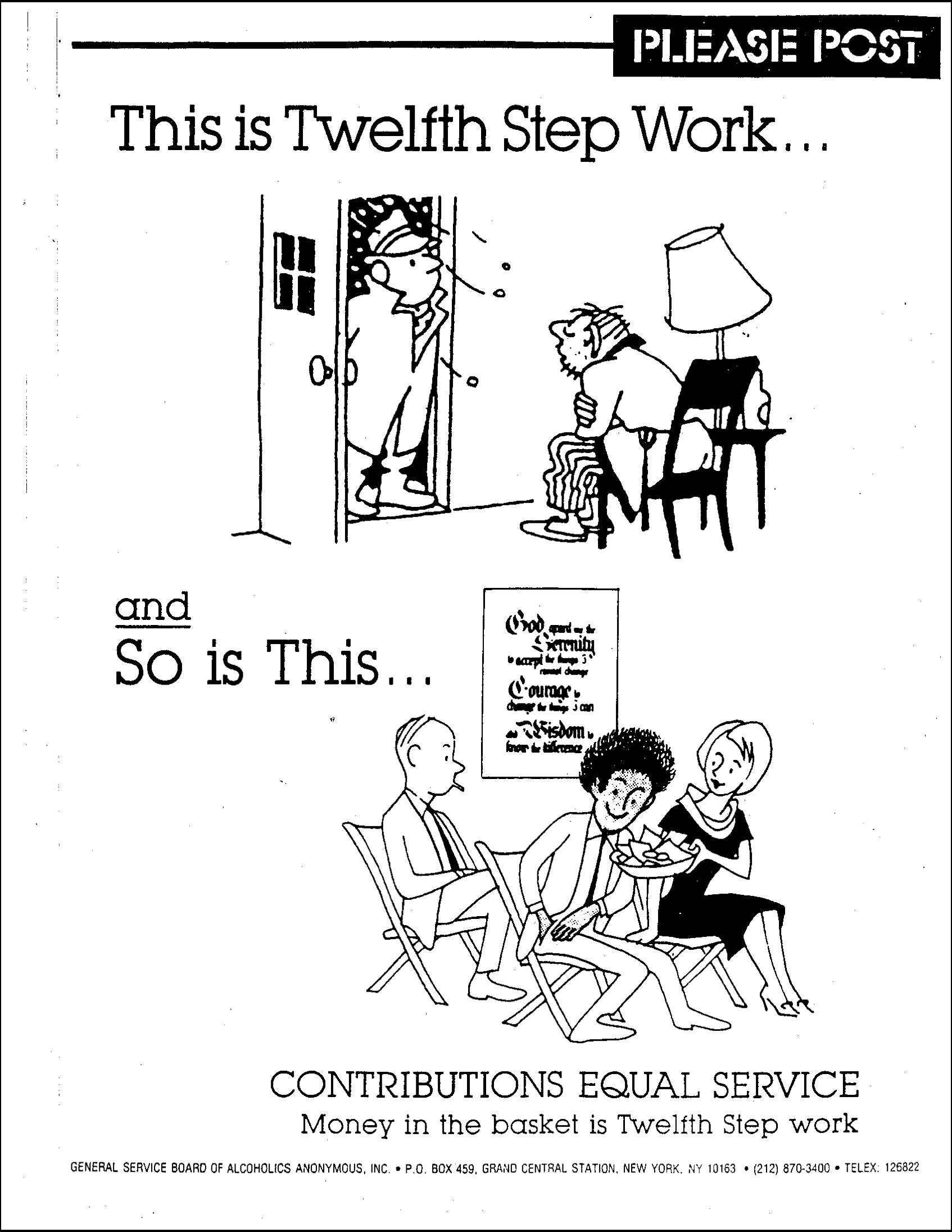 Today at lunch, the Finance Committee (Steve N., Tammy, Colleen A., Alejandro and myself), will be meeting to discuss the 2015 budget proposal process.  We will also be asking all Standing Committee Chairs about their estimated budgetary needs for 2015 as we prepare the budget for approval at the Budget Assembly later this year.  We will also be looking at possible over-budgeting on line items to see if we can possible tighten up the budget for future years.Please continue to spread the word to ensure all home groups to use the current Area mailing address. The forwarding order for the old mailing address has expired.  Mail being sent to the old address will be returned to the sender.   We want to thank all groups and the fellowship for their continued support through your 7th tradition contributions.Officers and standing committee chairs traveling to Oahu for the Inform the Delegate Assembly, please book your flights. If you would like me to put your travel costs on the area debit card, please talk to me and we can do this together! Hawaiian Airlines is having a sale. Don’t forget to use the Area’s Hawaiian Airlines code.  The Hawaiian Airlines Affiliate code is HAWAIIAREA.  The term “Affiliate Program” does not imply that we are affiliated or endorsing Hawaiian Airlines. The earlier we book, the cheaper the tickets.  In the spirit of financial prudence and responsibility.  More information regarding Air Travel can be found on the Area website,  http://www.area17aa.org/air-travel/.  Should you need any assistance and/or treasurer support such as a check between now and the Inform The Delegate Assembly, please feel free to contact me through the Area email at  treasurer@area17aa.org.In love and service,Kunane D.Area Treasurer, Panel 63Operating Funds$13,222.42Prudent Reserve$5,002.64Reserve for Computer Equipment$1,176.64Reserve for International Convention$1,400.00Total Cash in Bank$20,801.70Total Contributions and Income$4,566.85Total Expenditures$9,823.09Net Income/Loss-$5,256.24